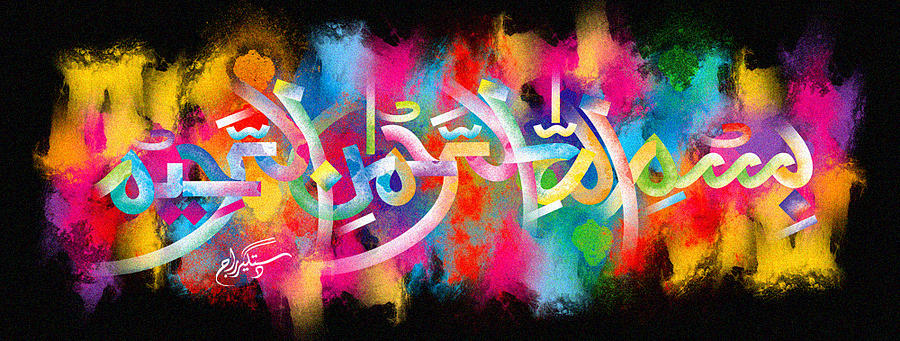 My Bite Impressions on the Miracle Cox Pippin Apple of 25th October 2015The Exclusive Islamic Miracle Photographs of Dr Umar Elahi AzamMonday 26thOctober 2015Manchester, UKIntroductionWhen I bit into it, this Cox Pippin apple formed an impression of The Name of Allah  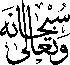 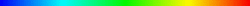 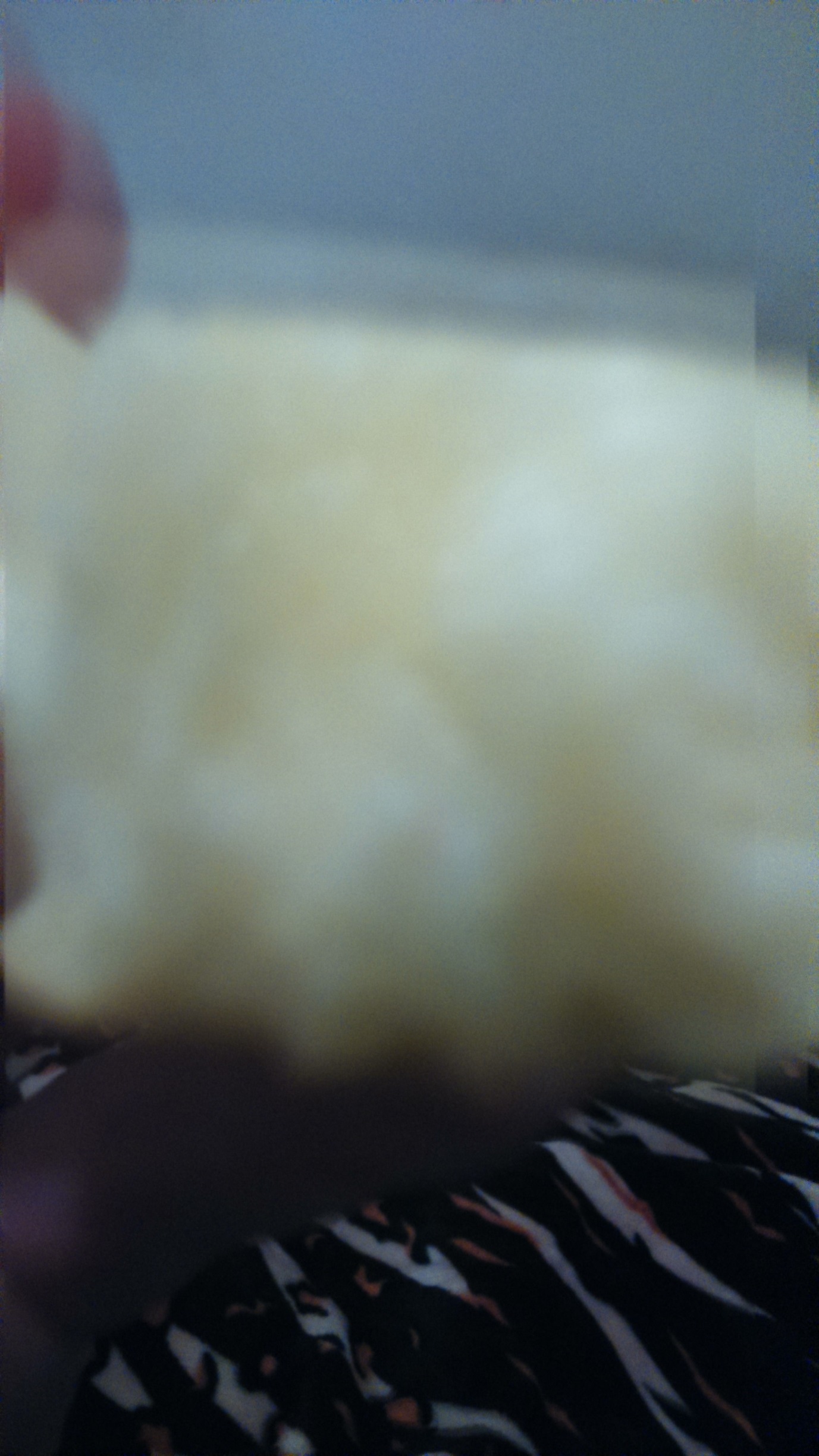 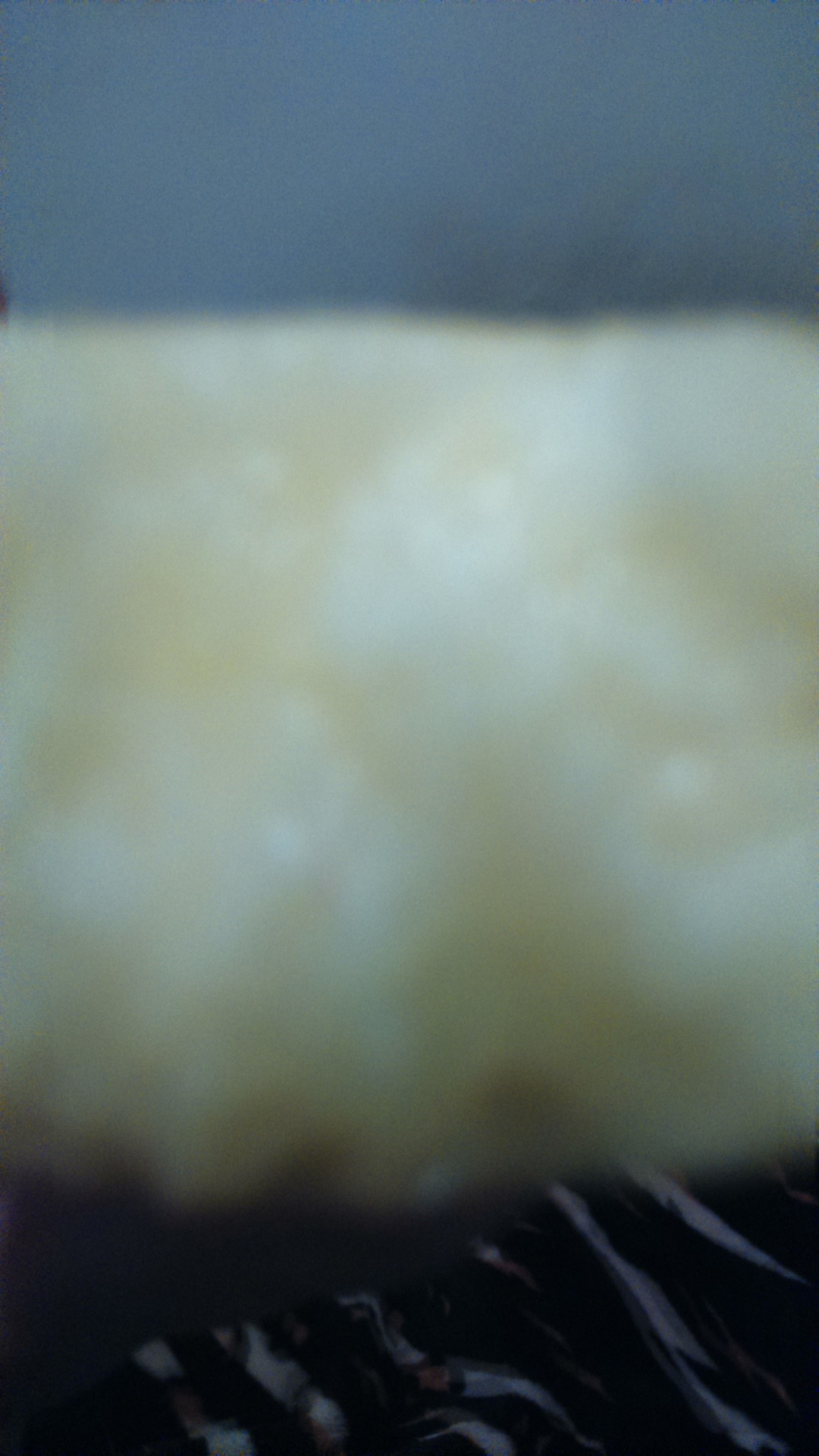 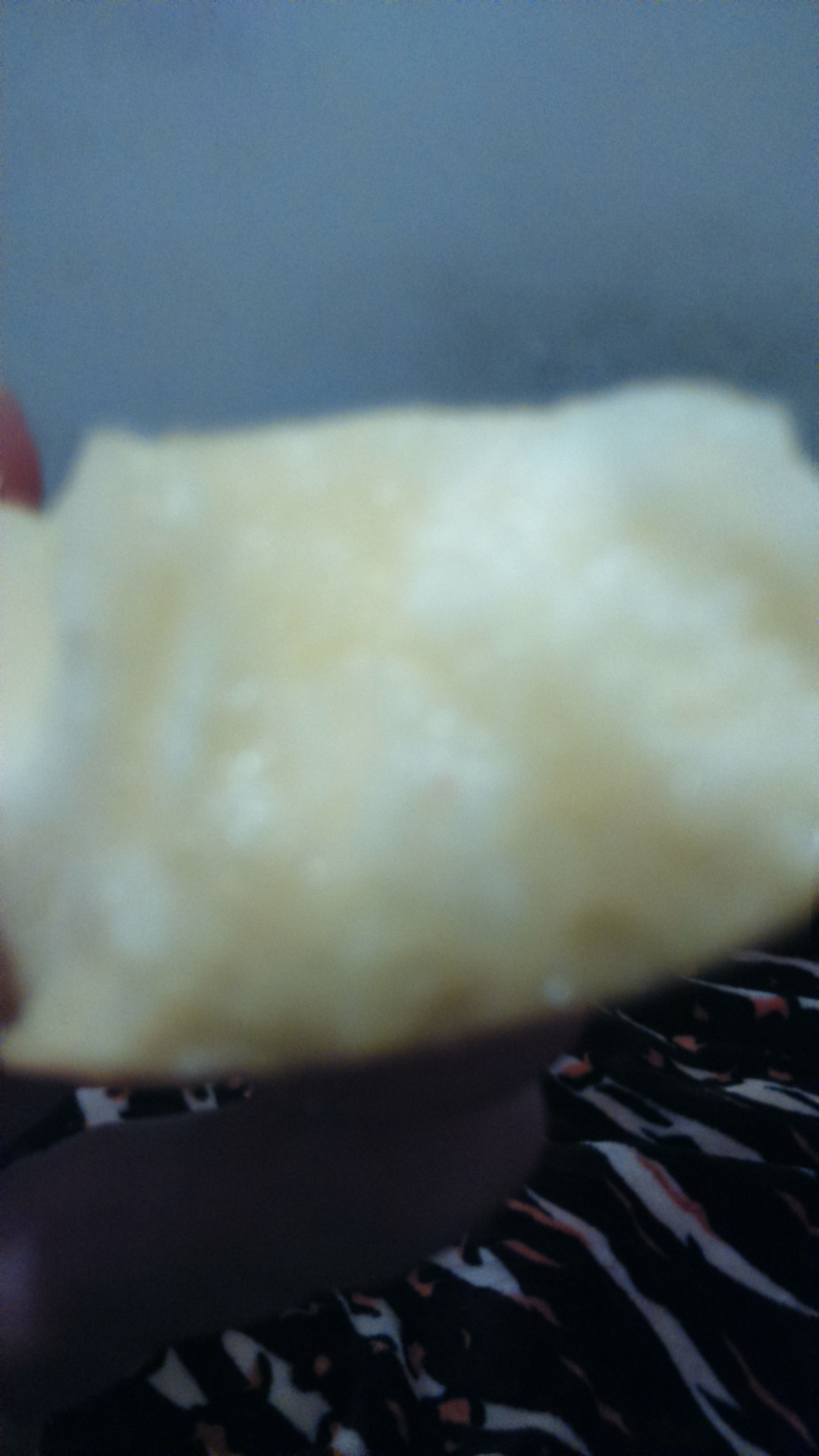 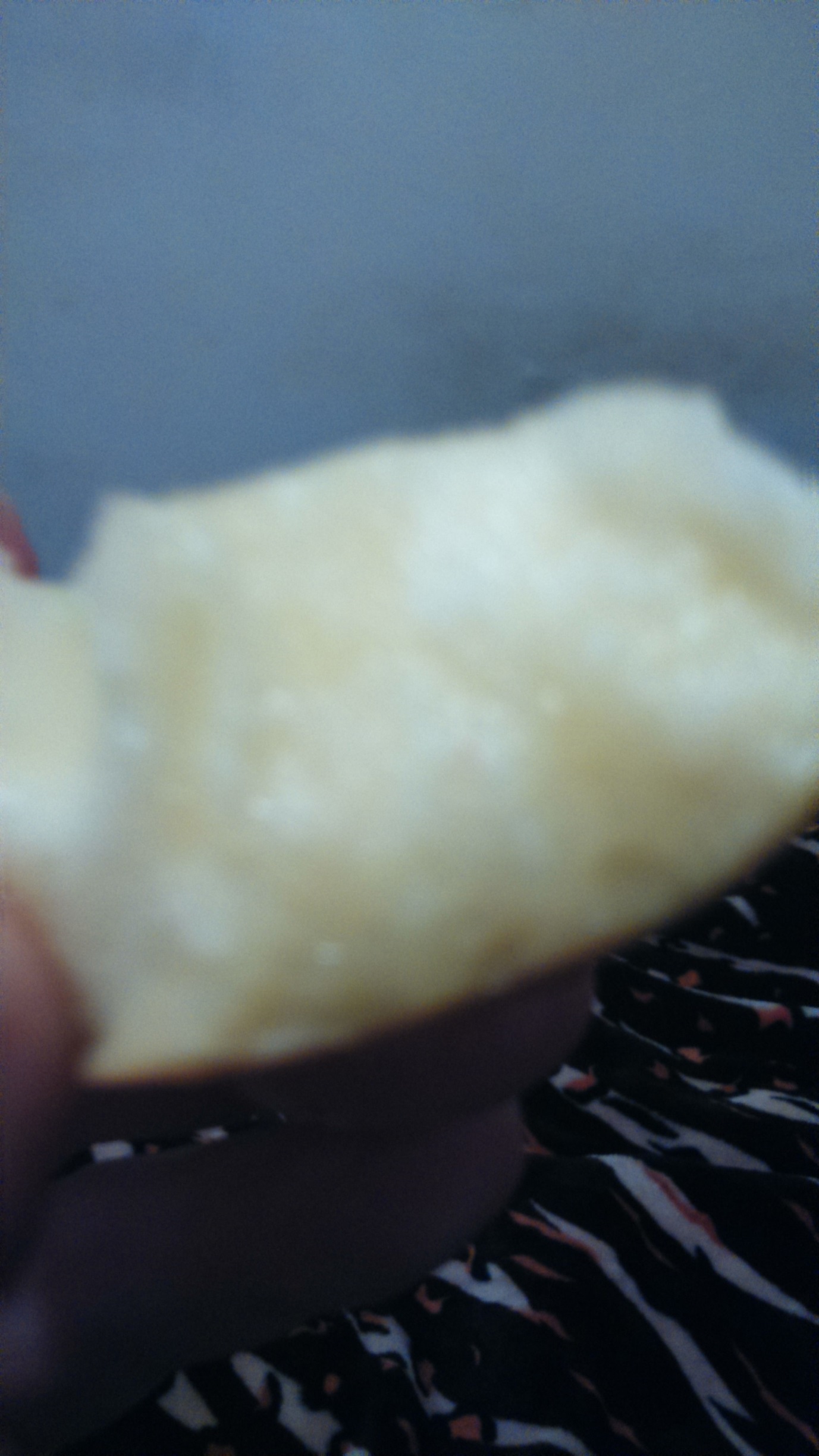 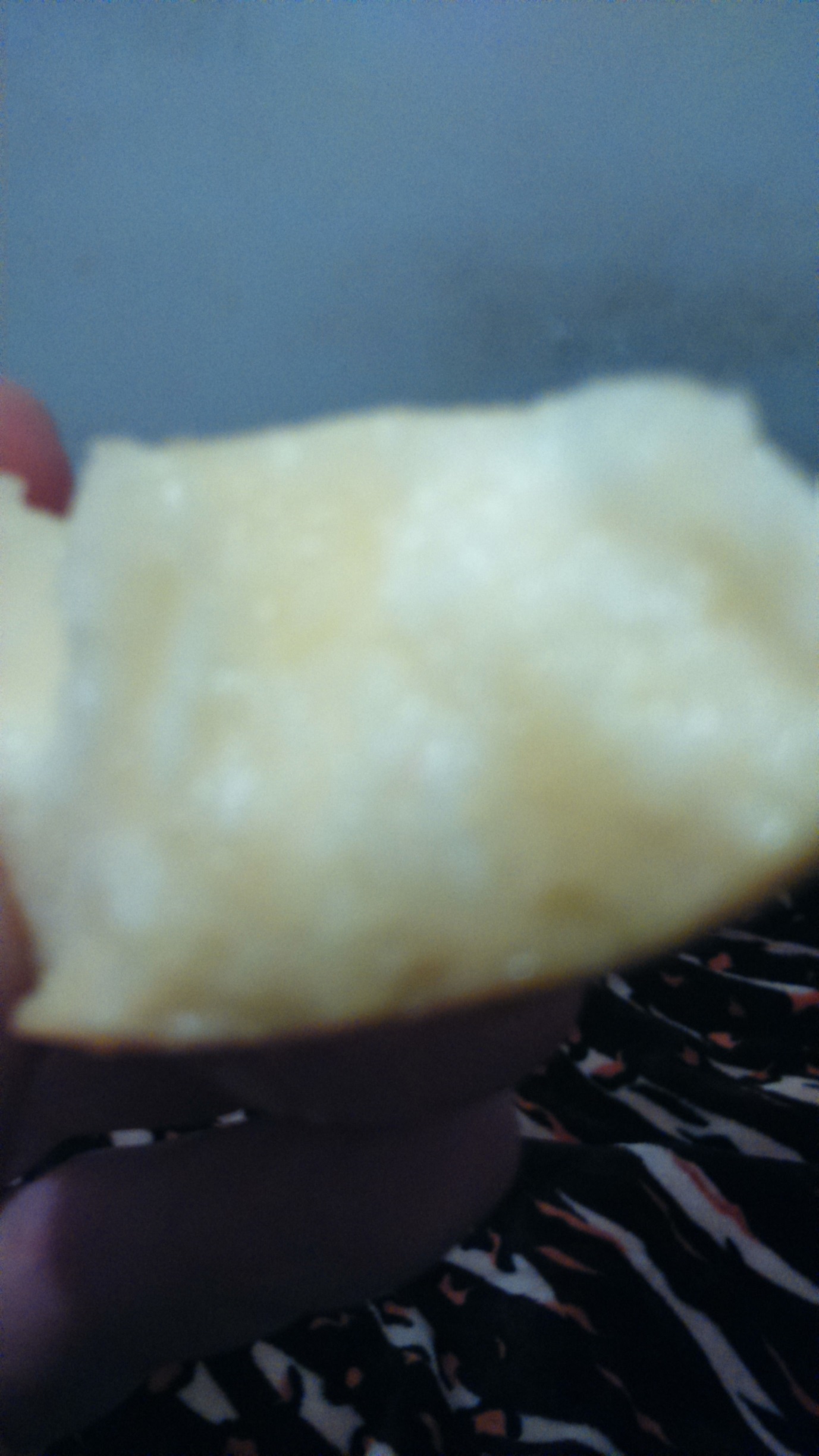 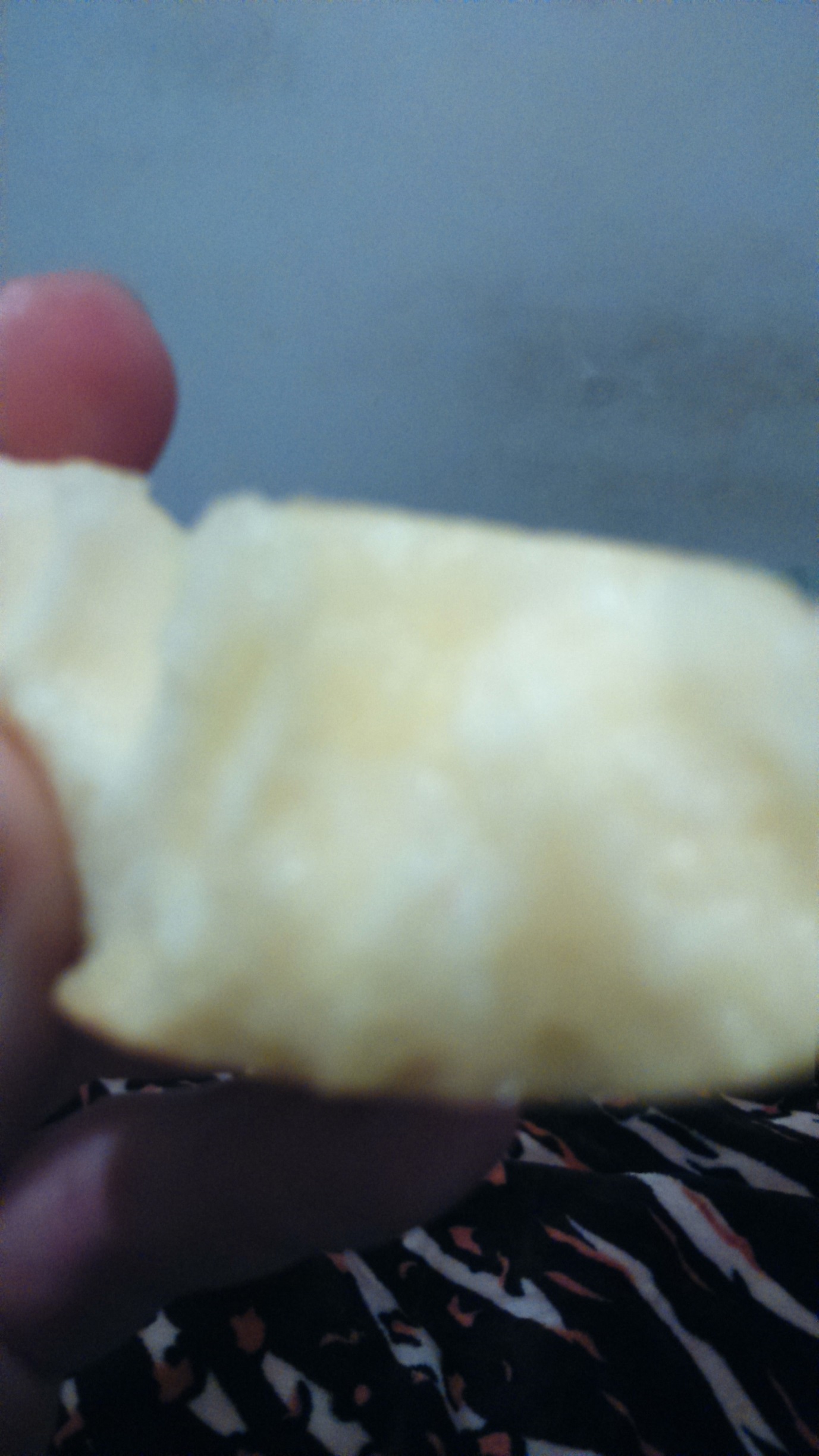 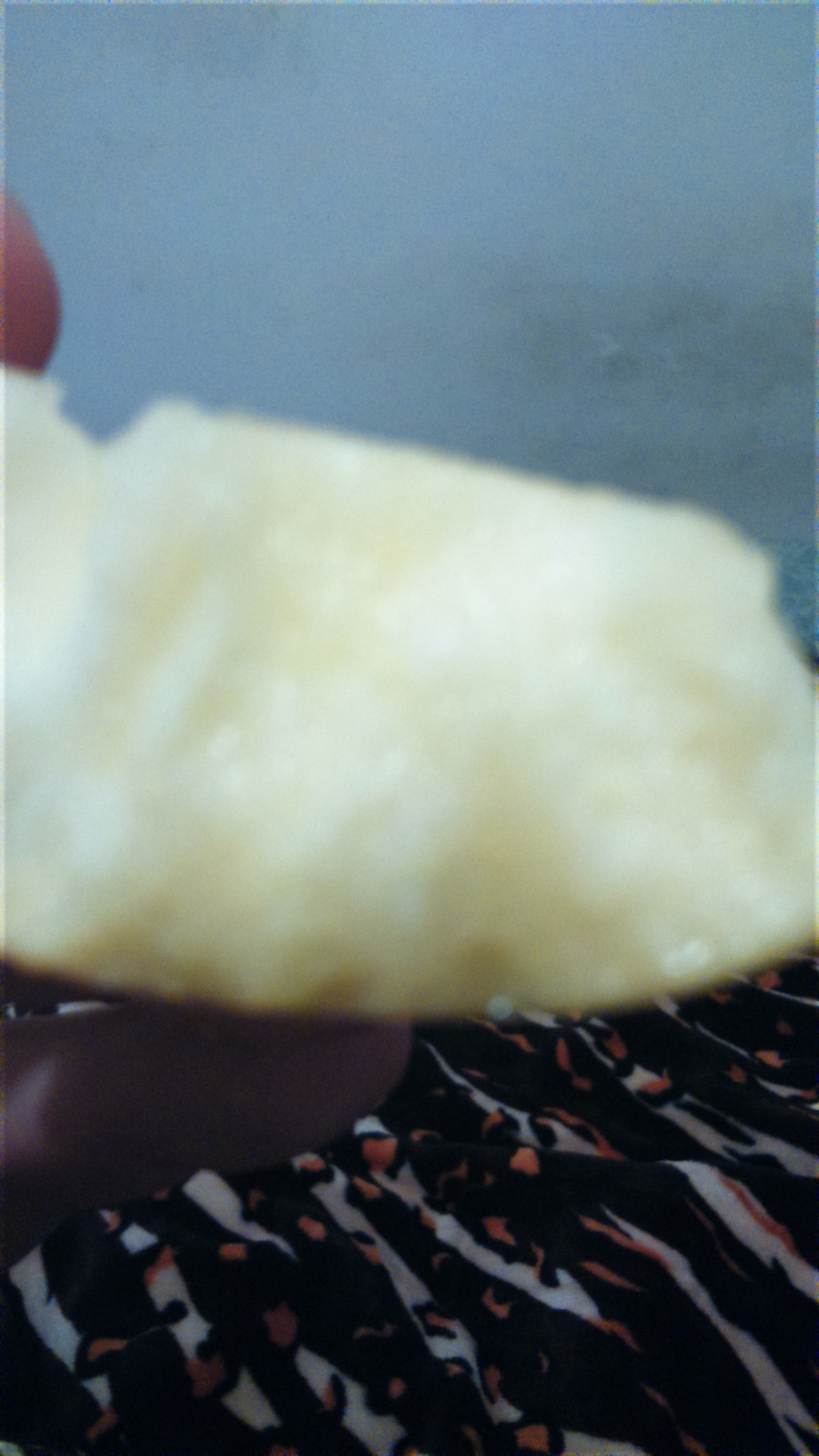 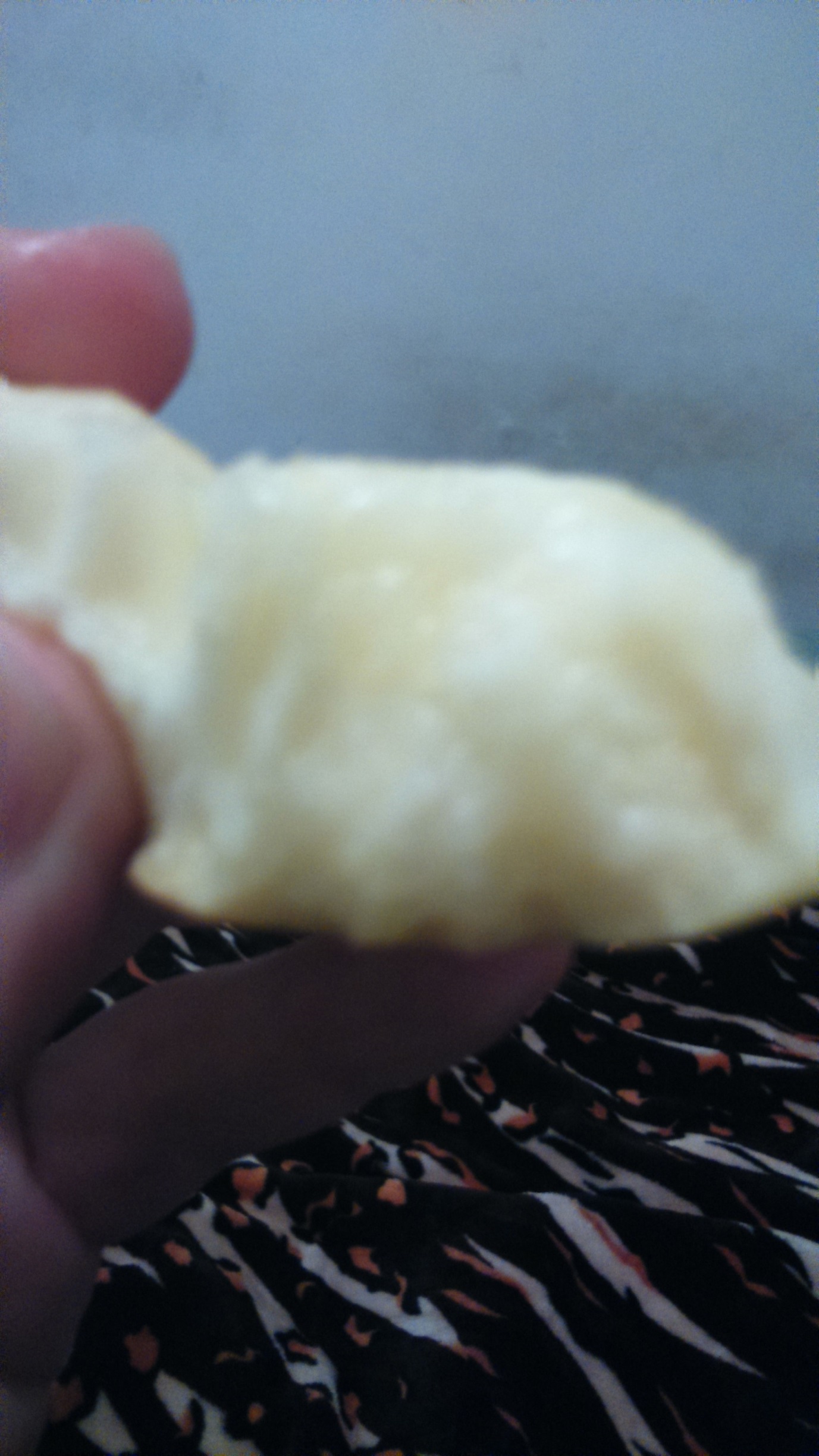 